П О С Т А Н О В Л Е Н И ЕПРАВИТЕЛЬСТВА  КАМЧАТСКОГО КРАЯ             г. Петропавловск-КамчатскийПРАВИТЕЛЬСТВО ПОСТАНОВЛЯЕТ:1. Внести в приложение к постановлению Правительства Камчатского края от 11.11.2008 № 354-П «Об утверждении Примерного положения о системе оплаты труда работников краевых государственных учреждений, подведомственных Агентству по занятости населения и миграционной политике Камчатского края» изменение, дополнив раздел I частью 1.7. следующего содержания:«1.7. Расчетный среднемесячный уровень заработной платы работников учреждений, в том числе обеспечивающих деятельность Агентства по занятости населения и миграционной политике Камчатского края (административно-хозяйственное, информационно-техническое и кадровое обеспечение, делопроизводство, бухгалтерский учет и отчетность), не может превышать расчетный среднемесячный уровень оплаты труда государственных гражданских служащих Камчатского края и работников, замещающих должности, не являющиеся должностями государственной гражданской службы, Агентства по занятости населения и миграционной политике Камчатского края.В целях настоящего Положения расчетный среднемесячный уровень оплаты труда работников Агентства по занятости населения и миграционной политике Камчатского края определяется путем деления установленного объема бюджетных ассигнований на оплату труда работников Агентства по занятости населения и миграционной политике Камчатского края на численность работников Агентства по занятости населения и миграционной политике Камчатского края в соответствии с утвержденным штатным расписанием и деления полученного результата на 12 (количество месяцев в году) и доводится Агентством по занятости населения и миграционной политике Камчатского края до руководителей учреждений.Расчетный среднемесячный уровень заработной платы работников  учреждения определяется путем деления установленного объема бюджетных ассигнований на оплату труда работников учреждения на численность работников учреждения в соответствии с утвержденным штатным расписанием и деления полученного результата на 12 (количество месяцев в году).В случае изменения в течение финансового года объема бюджетных ассигнований на оплату труда работников Агентства по занятости населения и миграционной политике Камчатского края, работников учреждения и (или) численности работников Агентства по занятости населения и миграционной политике Камчатского края, работников учреждения осуществляется перерасчет расчетного среднемесячного уровня оплаты труда работников Агентства по занятости населения и миграционной политике Камчатского края и (или) расчетного среднемесячного уровня оплаты работников учреждения.Положения абзацев первого - четвертого части 1.7. не распространяются на учреждения, имеющие в штатных расписаниях должности работников, в отношении которых актами Президента Российской Федерации или Правительства Российской Федерации установлены специальные требования к уровню оплаты их труда.".2. Настоящее постановление вступает в силу через 10 дней после дня его официального опубликования.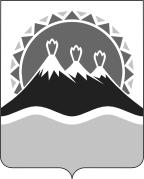 №О внесении изменения в приложение к постановлению Правительства Камчатского края от 11.11.2008 № 354-П «Об утверждении Примерного положения о системе оплаты труда работников краевых государственных учреждений, подведомственных Агентству по занятости населения и миграционной политике Камчатского края»Губернатор Камчатского края В.И. Илюхин